OBS SE AFGANGSTID… 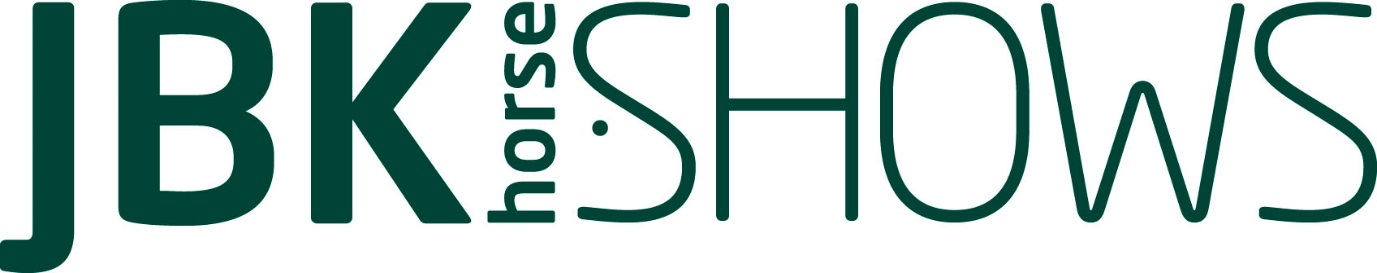 Lørdag d. 22. oktoberSå er det snart tid til JBK i Odense.Vi kører lørdag morgen kl. 05.30 fra gadekæret i Ledøje (Ledøje Sdr. Gade/Kirkevej) med ankomst til JBK 8.00Vi kører hjem igen efter gallashowet der slutter 22.30. Alle går straks til bussen når showet slutter.Vi glæder os til at se jerVenlig hilsen SKØR